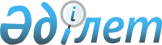 "Мемлекеттік қызмет көрсетудің стандарттарын бекіту туралы" Қазақстан Республикасы Ішкі істер министрінің 2007 жылғы 4 қыркүйектегі № 362 бұйрығының күші жойылды деп тану туралыҚазақстан Республикасы Ішкі істер министрінің 2010 жылғы  22 ақпандағы N 82 Бұйрығы

      «Нормативтік құқықтық актілер туралы» Республикасының Заңына сәйкес БҰЙЫРАМЫН:



      1. «Мемлекеттік қызмет көрсетудің стандарттарын бекіту туралы» Қазақстан Республикасының Ішкі істер министрінің 2007 жылғы 4 қыркүйектегі № 362 бұйрығының (Нормативтік құқықтық актілерді мемлекеттік тіркеу тізілімінде 2007 жылғы 12 қазанда № 4967 болып тіркелген, Қазақстан Республикасының орталық атқарушы және өзге де орталық мемлекеттік органдарының нормативтік құқықтық актілері бюллетенінде жарияланған 2008 ж., қаңтар, № 1, 301-құжат) күші жойылды деп танылсын.



      2. Осы бұйрық ішкі істер органдары жеке құрамының назарына жеткізілсін.



      3. Ішкі істер министрлігінің Заң департаменті:



      1) осы бұйрықты Нормативтік құқықтық актілерді мемлекеттік тіркеу тізілімінен алу үшін Қазақстан Республикасы Әділет министрлігіне жіберсін;



      2) осы бұйрықтың мерзімді баспасөз басылымдарында ресми жариялануын қамтамасыз етсін.



      4. Осы бұйрық ресми жарияланған күнінен бастап он күн еткен соң қолданысқа енгізіледі.      Министр                                    С. Баймағанбетов
					© 2012. Қазақстан Республикасы Әділет министрлігінің «Қазақстан Республикасының Заңнама және құқықтық ақпарат институты» ШЖҚ РМК
				